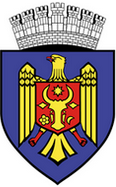 REPUBLICA MOLDOVACONSILIUL MUNICIPAL CHIȘINĂUPRIMARUL GENERAL AL MUNICIPIULUI CHIȘINĂU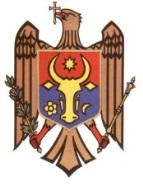 DIRECȚIA GENERALĂ EDUCAȚIE, TINERET ȘI SPORTINSTITUȚIA PUBLICĂ LICEUL TEORETIC „ONISIFOR GHIBU” str. Nicolae H. Costin , 63/A, municipiul Chişi nău, Republica Moldova, MD-2071;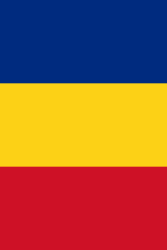 tel.: (022) 518-231, e-mail: onisiforghibu2000@gmail.com	Conducătorul entității  _________________ 					     (semnătură)                                Executor: Lupașcu M.                                      Informația privind cheltuielile executate pe parcursul 01.01-2020- 31.03. 2020                                      Informația privind cheltuielile executate pe parcursul 01.01-2020- 31.03. 2020                                      Informația privind cheltuielile executate pe parcursul 01.01-2020- 31.03. 2020                                      Informația privind cheltuielile executate pe parcursul 01.01-2020- 31.03. 2020                                      Informația privind cheltuielile executate pe parcursul 01.01-2020- 31.03. 2020                                      Informația privind cheltuielile executate pe parcursul 01.01-2020- 31.03. 2020                                      Informația privind cheltuielile executate pe parcursul 01.01-2020- 31.03. 2020                                      Informația privind cheltuielile executate pe parcursul 01.01-2020- 31.03. 2020                                      Informația privind cheltuielile executate pe parcursul 01.01-2020- 31.03. 2020Instituția Publică Liceul Teoretic „Onisifor Ghibu”Instituția Publică Liceul Teoretic „Onisifor Ghibu”Instituția Publică Liceul Teoretic „Onisifor Ghibu”Instituția Publică Liceul Teoretic „Onisifor Ghibu”Instituția Publică Liceul Teoretic „Onisifor Ghibu”Instituția Publică Liceul Teoretic „Onisifor Ghibu”Instituția Publică Liceul Teoretic „Onisifor Ghibu”Instituția Publică Liceul Teoretic „Onisifor Ghibu”Instituția Publică Liceul Teoretic „Onisifor Ghibu”(denumirea entității)(denumirea entității)(denumirea entității)(denumirea entității)(denumirea entității)(denumirea entității)(denumirea entității)(denumirea entității)(denumirea entității)Numărul de angajați conform statelor de personal 181, efectiv 128 persoaneNumărul de angajați conform statelor de personal 181, efectiv 128 persoaneNumărul de angajați conform statelor de personal 181, efectiv 128 persoaneNumărul de angajați conform statelor de personal 181, efectiv 128 persoaneNumărul de angajați conform statelor de personal 181, efectiv 128 persoaneNumărul de angajați conform statelor de personal 181, efectiv 128 persoaneNumărul de angajați conform statelor de personal 181, efectiv 128 persoaneNumărul de angajați conform statelor de personal 181, efectiv 128 persoaneNumărul de angajați conform statelor de personal 181, efectiv 128 persoaneArticolul de cheltuieliArticolul de cheltuieliBugetul aprobat/precizatpe an, leiExecutate cheltuieli, mii leiExecutate cheltuieli, mii leiLista agenților economiciDenumirea bunurilor, lucrărilor și serviciilor Numărul, data valabilității contractului/facturiiSuma contractului,mii lei Articolul de cheltuieliArticolul de cheltuieliBugetul aprobat/precizatpe an, leiTotal de la începutul anului (ianuarie-martie)În luna curentăLista agenților economiciDenumirea bunurilor, lucrărilor și serviciilor Numărul, data valabilității contractului/facturiiSuma contractului,mii lei Remunerarea muncii angajaților conform statelorRemunerarea muncii angajaților conform statelor13 124 7003261580,401114689,02BC MOLDINDCONBANK SASalariul achitat la cont de card31.12.2020-Contribuții de asigurări sociale de statContribuții de asigurări sociale de stat3 018 700750163,57256378,49CNASSalariul achitat la cont de card31.12.2020-Prime de asigurare obligatorie de asistență medicalăPrime de asigurare obligatorie de asistență medicală590 600146771,2950161,05CNAMSalariul achitat la cont de card31.12.2020-Incapacitate temporară de muncă achitate de angajatorIncapacitate temporară de muncă achitate de angajator32 00010239,823419,35BC MOLDINDCONBANK SASalariul achitat la cont de card31.12.2020-Energie electricăEnergie electrică550 000104521,4948804,98ICS Premier Energy SRL Energie electricăAcord 02, 31.12.2020480Energie termicăEnergie termică1 300 000465588,29177202,39Termoelectrica SAEnergie termicăAcord 03 31.12.20201200Apă și canalizareApă și canalizare190 00048108,3713033,45Apă Canal SAApă și canalizareAcord 01 31.12.2020176Alte serv. ComunaleAlte serv. Comunale28 10070204680IM Autosalubritate Transportarea deșeurilorC/11099 31.12.202028,080Servicii informaționaleServicii informaționale17 0001800600Starnet Soluții SRLinternetC/0231.12.20207,2Servicii de telecomunicațiiServicii de telecomunicații24 000655,53300326,611650Moldtelecom SAICS Moldcell SRLTelefonie fixăTelefonie mobilăAcord 05 31.12.202019,8Servicii de locațiuneServicii de locațiune42 00017850,9113927,01DGETSAprovizionare energie termicăC/03 31.12.202039,6Servicii de transportServicii de transport5 0003800,783800,78IMSL BuiucaniTransport JA4802301, 31.12.2019-Servicii de reparație curentăServicii de reparație curentă400 000Formare profesionalăFormare profesională5 000Servicii editorialeServicii editoriale5 000Servicii poștaleServicii poștale10 000Alte servicii nearibuiteAlte servicii nearibuite40 00062013200Compgrup-TMT SRLIS STISCDeservire calculatoareServ. Prelungire semn. Electr.C/04 31.12.2036,0CompensațiiCompensații184 000165000165000Compensații cadre didacticeAlte prestații de asistență socialăAlte prestații de asistență socială65 1001124211242Compensații pentru transportReparații capitaleReparații capitale500 000Procurarea masinilor si utilajelorProcurarea masinilor si utilajelor520 000Procurarea uneltelor si sculelorProcurarea uneltelor si sculelor250 000Procurarea altor mijloace fixeProcurarea altor mijloace fixe10 000Procurarea medicamentelorProcurarea medicamentelor15 000Procurarea materialelor de uz gospodaresc, rechiziteProcurarea materialelor de uz gospodaresc, rechizite132 30012716,508019Cecoltar SRL, Evit Solutii SRL, Bioglobal SRLBunuri electrice, rooter internet, dezinfectantIV6966960, 11.02.2020-Procurarea materialelor de constructiveProcurarea materialelor de constructive70 000Procurarea altor materialeProcurarea altor materiale3 000Asigurarea alimentării copiilor/elevilor Asigurarea alimentării copiilor/elevilor 1 657 500506654,85183740,25ISAP Cantina LiceistăServicii de alimentareC/0131.12.20201655,38